Рекомендательный список литературы для внеклассного чтения на 1-4 классы.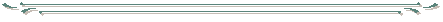 ОБ ИСТОРИИ НАШЕЙ РОДИНЫАлексеев С. Исторические повести.Алексеев С. История крепостного мальчика.Зайцев А. История России от глубокой древности до династии РомановыхИшимова А. История России в рассказах для детей.Крутогоров Ю. Александр Невский, Крещение Руси, Куликовская битва.Лермонтов М. Бородино.Тихомиров. На страже Руси.	История России [серия книг]:	Герои русской истории.Города России.Крещение Руси.Наша древняя столица. Кончаловская Н.	Огни на курганах. ЯнПеснь о вещем Олеге. Пушкин А. Русские Колумбы.	Русские победы.	Русские полководцы.Твой Кремль. Осетров Г.Я ПОЗНАЮ МИР (научно-познавательная литература)Дорохов. Про тебя самого. Красный, желтый, зеленый.Ильин М. Сто тысяч почему.Левитан Е. Астрономия для малышей.Надеждина Л. Во саду ли, в огороде.Почемучка. Энциклопедическая книга для маленьких.Увлекательное путешествие в Древний Египет.Увлекательное путешествие в Древнюю Грецию.«Что такое? Кто такой?» Энциклопедический справочник.Чумаченко. Человек с Луны.Юрмин Г. Про тетрадь и карту, карандаш и парту.СКАЗКИ, СТИХИ, РАССКАЗЫ ЗАРУБЕЖНЫХ ПИСАТЕЛЕЙ.Линдгрен А. Малыш и Карлсон. Расмус бродяга. Пеппи – длинный чулок.Родари Дж. Приключения Чипполино. Чем пахнут ремесла. Стихи. Путешествие голубой стрелы. Джельсомино в стране лжецов.Тувим Ю. Стихи.Лагерлеф С. Чудесное путешествие Нильса с дикими гусями.Милн А. Вини-Пух и все-все-все.Кэрролл Л. Алиса в стране чудес.Янсон Т. Мумии тролль и все остальные.Распэ Э. Приключения барона Мюнхаузена.Вестли А. Папа, мама, 8 детей и грузовик.Гофман Э. Золотой горшок. Сказки.Гауф В. Маленький Мук.Братья Гримм. Сказки.Перро Ш. Сказки.Мало Г. Без семьи.Толкиен Дж. Хоббит, или туда и обратно.Метерлинк М. Синяя птица.Корчак Я. Король Матиуш I.Треверс П. Мэри Поппинс.Твен М. Приключения Тома Сойера.Гюго В. Гаврош. Козетта.Эрвильи. Приключения доисторического мальчика.Харрис Д. Сказки дядюшки Римуса.О ПОДВИГЕАлексеев С. Рассказы о великой московской битве.Алексеев С. Рассказы об обороне Ленинграда.Богданов В. О смелых и умелых.Галлай. Валерий Чкалов.Житков Б. На льдине.Ильина Е. Четвертая высота.Кассиль Л. Главное войско.Катаев В. Сын полка.Митяев А. Шестой неполный.Соболев Л. Батальон четверых. СТИХИ РУССКИХ И СОВРЕМЕННЫХ ПОЭТОВАким Я. Неумейка. Стихи.Александрова Т., Барто А., Берестов В., Благина Е., Пушкин А., Лермонтов М., Михалков С., Хармс Д., Сапгир Г. Стихи. Блок А. Зайчик. Стихи.Есенин С. Белая береза. Стихи.Крылов И. Басни.Маршак С. Стихи и сказки.Токмакова И. Счастливого пути.Тютчев Ф. Стихи о природе.СТИХИ РУССКИХ И СОВРЕМЕННЫХ ПОЭТОВАким Я. Неумейка. Стихи.Александрова Т., Барто А., Берестов В., Благина Е., Пушкин А., Лермонтов М., Михалков С., Хармс Д., Сапгир Г. Стихи. Блок А. Зайчик. Стихи.Есенин С. Белая береза. Стихи.Крылов И. Басни.Маршак С. Стихи и сказки.Токмакова И. Счастливого пути.Тютчев Ф. Стихи о природе.СКАЗКИ РУССКИХ И СОВРЕМЕННЫХ ПИСАТЕЛЕЙАксаков. Аленький цветочек.Бажов П. Серебряное копытце.Гаршин В. Лягушка-путешественница.Ершов П. Конёк-горбунок.Заходер Б. Сказки. Стихи.Катаев В. Цветик семицветик.Козлов С. Сказки.Мамин-Сибиряк Д. Алёнушкины сказки.Маршак С. Сказки. Стихи.Одоевский В. Городок в табакерке.Олеша Ю. Три толстяка.Пермяк Е. Рассказы и сказки.Петрушевкая Л. Сказки.Погорельский А. Черная курица.Пушкин А. С. Сказки.Толстой Л. Рассказы и сказки.Ушинский К. Рассказы и сказки.Чуковский К. Чудо-дерево. Сказки.Шварц Е. Сказка о потерянном времени.ВЕСЕЛЫЕ ПРИКЛЮЧЕНИЯ. ФАНТАСТИКА.Александрова Т. Домовенок Кузька.Булычев К. Приключение Алисы.Волков А. Волшебник Изумрудного города и др.Губарев В. Королевство кривых зеркал.Дружков Ю. Приключения Карандаша и Самоделкина.Коржиков В. Мореплавание Солнышкина.Крюкова Т. Дом вверх дном.Лагин Л. Старик Хоттабыч.Лари Я. Необычайные приключения Карика и Вали.Медвдев В. Баранкин, будь человеком.Некрасов А. Приключения капитана Врунгеля.Носов Н. Приключения Незнайки и его друзей.Остер Г. Вредные советы.Рауд Э.  Муфта, Полботинка и Моховая борода.Толстой А. Приключения Буратино.Успенский Э. Крокодил Гена. Дядя Федор, пес и кот.ВЕСЕЛЫЕ ПРИКЛЮЧЕНИЯ. ФАНТАСТИКА.Александрова Т. Домовенок Кузька.Булычев К. Приключение Алисы.Волков А. Волшебник Изумрудного города и др.Губарев В. Королевство кривых зеркал.Дружков Ю. Приключения Карандаша и Самоделкина.Коржиков В. Мореплавание Солнышкина.Крюкова Т. Дом вверх дном.Лагин Л. Старик Хоттабыч.Лари Я. Необычайные приключения Карика и Вали.Медвдев В. Баранкин, будь человеком.Некрасов А. Приключения капитана Врунгеля.Носов Н. Приключения Незнайки и его друзей.Остер Г. Вредные советы.Рауд Э.  Муфта, Полботинка и Моховая борода.Толстой А. Приключения Буратино.Успенский Э. Крокодил Гена. Дядя Федор, пес и кот.РУССКИЕ И СОВРЕМЕННЫЕ ПИСАТЕЛИ О ДЕТЯХВоронкова В. Рассказы.Гайдар А. Тимур и его команда.Гарин-Михайловский Н. Детство Темы.Гераскина Л. В стране невыученных уроков.Голявкин В. Тетрадки под дождем.Григорович Д. Гуттаперчевый мальчик.Дик. Золотая рыбка.Драгунский В. Денискины рассказы.Емельянов. Храбрая девочка.Железняков В. История с азбукой.Классики. Лучшме рассказы современных детских писателей.Короленко В. Дети подземелья.Куприн А. Белый пудель.Михалков С. Праздник непослушания.Носов Н. Фантазеры.Осеева В. Динка, Васек Трубачев и его товарищи.Толстой А. Детство Никиты.Чехов А. Ванька.Яковлев Ю. Баваклава.РУССКИЕ И СОВРЕМЕННЫЕ ПИСАТЕЛИ О ДЕТЯХВоронкова В. Рассказы.Гайдар А. Тимур и его команда.Гарин-Михайловский Н. Детство Темы.Гераскина Л. В стране невыученных уроков.Голявкин В. Тетрадки под дождем.Григорович Д. Гуттаперчевый мальчик.Дик. Золотая рыбка.Драгунский В. Денискины рассказы.Емельянов. Храбрая девочка.Железняков В. История с азбукой.Классики. Лучшме рассказы современных детских писателей.Короленко В. Дети подземелья.Куприн А. Белый пудель.Михалков С. Праздник непослушания.Носов Н. Фантазеры.Осеева В. Динка, Васек Трубачев и его товарищи.Толстой А. Детство Никиты.Чехов А. Ванька.Яковлев Ю. Баваклава.О ПРИРОДЕ, О ЖИВОТНЫХБианки В. Рассказы и сказки. Лесная газета.Дмитриев Ю. Кто в лесу живет, что в лесу растет.Дуров В. Мои звери.Зелтен Ф. Бемби.Киплинг Р. Маугли.Паустовский К. Золотой линь.Перовская О. Ребятам о зверятах.Пришвин М. Кладовая солнца.Сахарнов С. В гостях у крокодила.Сетон-Томпсон. Чинк и другие рассказы.Скребицкий Г. Рассказы.Сладков Н. Рассказы и сказки.Снегирев Г. Рассказы и сказки.Чаплина В. Мои воспитанники.Чарушин Е. Про Томку. Рассказы.Чехов А. Каштанка. Белолобый.Шим Э. Рассказы и сказки.